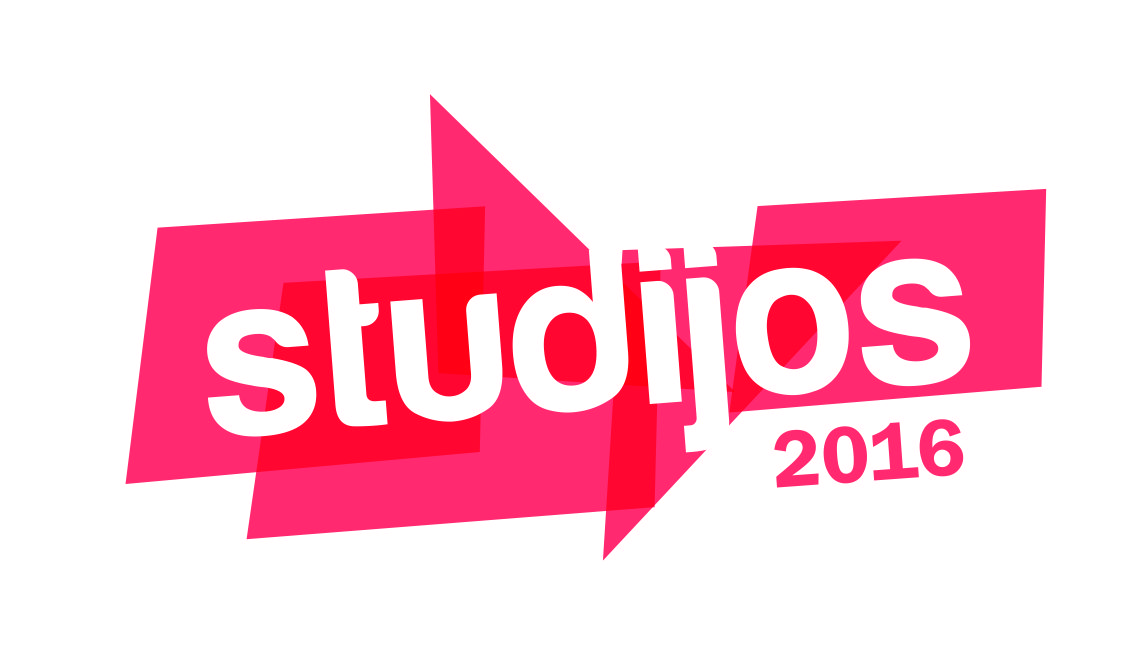 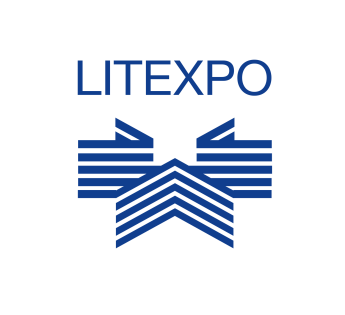 Kviečiame į XIV tarptautinę mokymosi, žinių ir karjeros planavimo parodą STUDIJOS 2016Vasario 4-6 dienomis, LITEXPO, VilniusParoda STUDIJOS – daugiau nei 200 renginių ir 220 mokymo įstaigų iš Lietuvos ir užsienio padės savęs ieškantiems moksleiviams priimti sprendimą, ką rinktis baigus mokyklą.Parodoje STUDIJOS 2016 dalyvaus visi Lietuvos universitetai, kolegijos, profesinės mokyklos, taip pat aukštojo mokslo įstaigos iš užsienio, neformaliojo ugdymo ir jaunimo organizacijos, verslo įmonės, kurios siekia investuoti į būsimą darbuotoją jam dar sėdint mokykliniame suole.  Parodoje STUDIJOS 2016 moksleiviai galės:susipažinti su visų Lietuvos universitetų ir kolegijų siūlomomis specialybėmis ir studijų sąlygomis;atrasti reikalingiausias profesijas ir amatus, pabendrauti su Vilniaus, Kauno, Klaipėdos, Šiaulių, Panevėžio, Alytaus regionų profesinių mokyklų atstovais, įsitraukti ir išbandyti profesijas gyvai.pabendrauti su užsienio universitetų atstovais iš 11 šalių (Australija, Danija, Didžioji Britanija, JAV, Latvija, Lenkija, Nyderlandai, Prancūzija, Rusija, Šveicarija, Vokietija);sužinoti, kaip pradėti nuosavą verslą, pasisemti patirties ir gauti praktinių patarimų iš garsių verslininkų;išmokti geriau pažinti save, formuoti tikslus, planuoti ateitį;Sužinoti kokios asmeninės savybės ir gebėjimai darbdaviams ir tokioms verslo įmonėms kaip LIDL, SBA BALDAI, DNB BANKAS yra svarbu renkantis darbuotoją. Kokias darbo perspektyvas įmonės siūlo moksleiviams?DĖMESIO! Iki sausio 27 d. Jūs galite įsigyti išankstinius grupinius bilietus. Kviečiame išvengti ilgų eilių kasose ir įsigyti bilietus moksleiviams pigiau užsisakant juos iš anksto. Moksleivius lydintys mokytojai parodą gali aplankyti nemokamai, bilieto kaina moksleiviams atvykstantiems su grupe - 2 EUR. Paraišką užpildykite paspaudus šią nuorodą arba www.litexpo.lt. 